เอกสารประกอบการบรรยายเรื่อง การเขียนหนังสือราชการโครงการเสริมสร้างศักยภาพประสิทธิภาพการปฏิบัติงานสำหรับบุคลากรในสำนักงานอธิการบดี              “การเขียนหนังสือราชการเชิงปฏิบัติการ” รุ่นที่ ๑ ประจำปีงบประมาณ พ.ศ. ๒๕๖๓                            วันอังคารที่ ๒๔ ธันวาคม ๒๕๖๒ณ ห้องประชุมประชาสังคมอุดมพัฒน์ (๑๐๑) ชั้น ๑ สถาบันวิจัยประชากรและสังคม มหาวิทยาลัยมหิดลการเขียนหนังสือราชการความหมายของหนังสือราชการหนังสือราชการ คือ เอกสารที่เป็นหลักฐานในราชการ ได้แก่ หนังสือที่มีไปมาระหว่างส่วนราชการหนังสือที่ส่วนราชการมีไปถึงหน่วยงานอื่นใดซึ่งมิใช่ส่วนราชการ หรือที่มีไปถึงบุคคลภายนอกหนังสือที่หน่วยงานอื่นใดซึ่งมิใช่ส่วนราชการ หรือที่บุคคลภายนอกมีมาถึงส่วนราชการเอกสารที่ทางราชการจัดทำขึ้นเพื่อเป็นหลักฐานในราชการเอกสารที่ทางราชการจัดทำขึ้นตามกฎหมาย ระเบียบ หรือข้อบังคับข้อมูลขาวสารหรือหนังสือที่ได้รับจากระบบสารบรรณอิเล็กทรอนิกส์ประเภทของหนังสือราชการ	ประเภทของหนังสือราชการ แบ่งได้ ๖ ชนิด ได้แก่หนังสือภายนอก คือ หนังสือติดต่อราชการที่เป็นแบบพิธีโดยใช้กระดาษตราครุฑเป็นหนังสือติดต่อระหว่างส่วนราชการ หรือส่วนราชการมีถึงหน่วยงานอื่นใดซึ่งมิใช่ส่วนราชการ หรือที่มีถึงบุคคลภายนอกหนังสือภายใน คือ หนังสือติดต่อราชการที่เป็นแบบพิธีน้อยกว่าหนังสือภายนอกเป็นหนังสือติดต่อภายในกระทรวง ทบวง กรม หรือจังหวัดเดียวกัน ใช้กระดาษบันทึกข้อความหนังสือประทับตรา คือ หนังสือที่ใช้ประทับตราแทนการลงชื่อของหัวหน้าส่วนราชการระดับกรมขึ้นไป โดยให้หัวหน้าส่วนราชการระดับกอง หรือผู้ที่ได้รับมอบหมายจากหัวหน้าส่วนราชการระดับกรมขึ้นไป เป็นผู้รับผิดชอบลงชื่อย่อกำกับตราหนังสือสั่งการ มี ๓ ชนิด ได้แก่ คำสั่ง ระเบียบ และข้อบังคับหนังสือประชาสัมพันธ์ มี ๓ ชนิด ได้แก่ ประกาศ แถลงการณ์ และข่าวหนังสือที่เจ้าหน้าที่ทำขึ้นหรือรับไว้เป็นหลักฐานในราชการ คือ หนังสือที่ทางราชการทำขึ้นนอกจาก ๕ ชนิดที่กล่าวมา หรือหนังสือที่หน่วยงานอื่นใดซึ่งมิใช่ส่วนราชการ หรือบุคคลภายนอกมีมาถึงส่วนราชการ และส่วนราชการรับไว้เป็นหลักฐานของทางราชการ มี ๔ ชนิด คือหนังสือรับรอง รายงานการประชุม บันทึก และหนังสืออื่นส่วนประกอบของหนังสือราชการรูปแบบของหนังสือภายนอกและหนังสือภายในของมหาวิทยาลัยมหิดล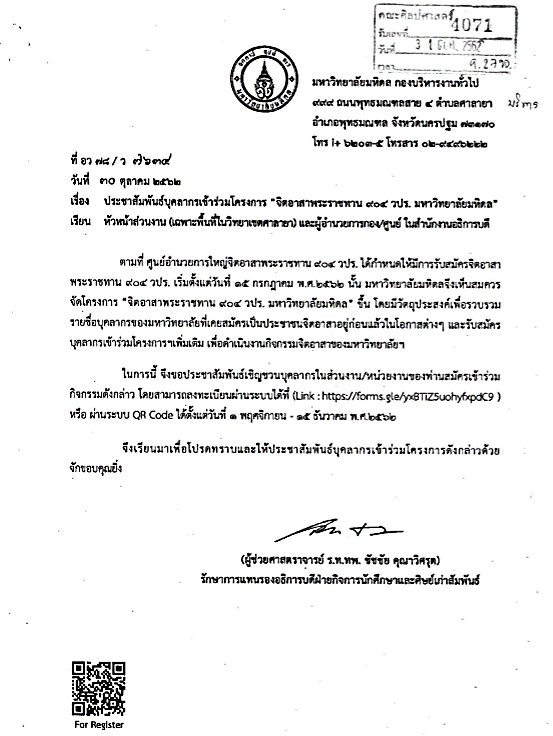 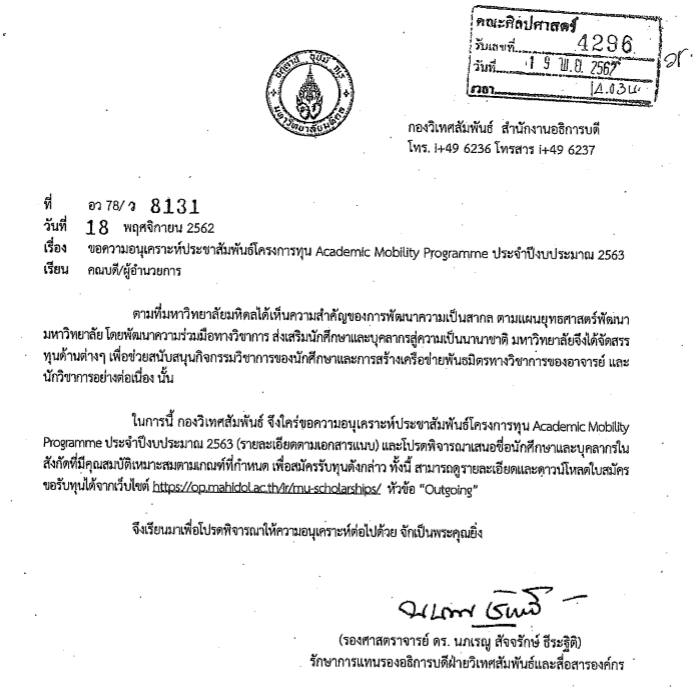 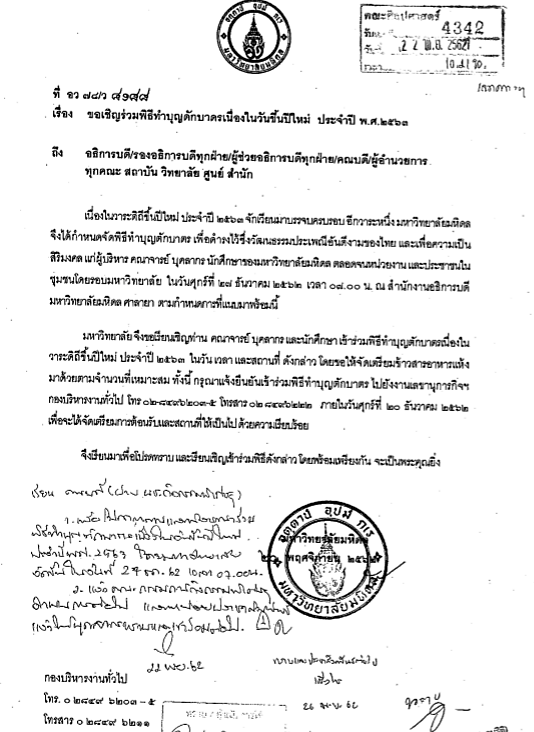 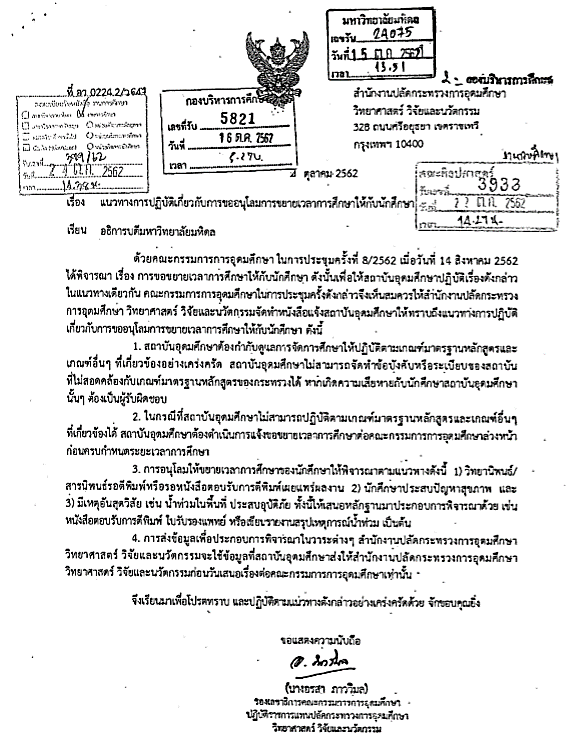 ภาษาที่ใช้ในการเขียนหนังสือราชการ 	หลักการใช้ภาษาในการเขียนหนังสือราชการ “ถูกแบบ-ถูกคน-ถูกต้อง-ถูกใจ”  • ถูกแบบ หมายถึง ต้องใช้ให้ถูกตามข้อกำหนด เช่น การกรอกแบบฟอร์มให้ตรงตามหัวข้อ การใช้สำนวนภาษาตาม แบบของการเขียนจดหมายเพื่อกิจธุระ เช่น การขึ้นต้นส่วนนำของจดหมาย จะใช้คำว่า “ด้วย เนื่องด้วย เนื่องจาก” เพื่อบอกความเป็นมาของเรื่องหรือเท้าความเดิม แต่กรณีเป็นเรื่องที่เคยมีจดหมายติดต่อกันมาก่อน จะขึ้นต้นด้วยคำ ว่า “ตาม ตามที่” การอ้างถึงเอกสารที่แนบมากับจดหมายซึ่งนิยมใช้คำว่า “...ดัง/ตามเอกสารที่แนบมาพร้อมนี้” และการใช้สำนวนเฉพาะอื่น ๆ เช่น พิจารณา ขออนุมัติ ขออนุญาต       ขอความอนุเคราะห์ จึงเรียนมาเพื่อ... จักเป็น พระคุณยิ่งเป็นต้น  • ถูกคน หมายถึง ต้องเลือกใช้ระดับภาษาให้เหมาะสมแก๋ฐานะของผู้ส่งและผู้รับ เช่น การเลือกใช้    คำขึ้นต้น-คำลงท้าย  คำสรรพนามในจดหมาย เป็นต้น 	• ถูกต้อง หมายถึง การใช้คำให้ถูกความหมายและสะกดคำให้ถูกต้องตามพจนานุกรม ใช้ถ้อยคำและประโยคให้ถูก หลักไวยากรณ์ เช่น การเลือกใช้คำเชื่อม “กับ, แก่, แด่, ต่อ” การใช้ภาษาให้สม่ำเสมอ เช่น     อย่าใช้ทั้ง “ดิฉัน” และ “ข้าพเจ้า” ในจดหมายฉบับเดียวกัน การใช้ภาษาให้ถูกต้องในที่นี้รวมถึง การสะกด        ชื่อ-สกุล ยศ ตำแหน่งของบุคคล และชื่อหน่วยงานให้ถูกต้อง และการเว้นวรรค การย่อหน้าให้ถูกตามหลักเกณฑ์ที่ราชบัณฑิตยสถานกำหนดด้วย • ถูกใจ หมายถึง การใช้ภาษาเพื่อให้ผู้รับเกิดความประทับใจ ใช้ภาษาที่เข้าใจง่าย และใช้ภาษาเพื่อโน้มน้าวเพื่อให้ผู้รับยินดีปฏิบัติตามที่ผู้เขียนต้องการ   นอกจากนี้ยังหมายรวมถึงการเลือกใช้อวัจนภาษา เช่น กระดาษ แบบอักษร การจัดหน้า การเลือกใช้ตราสัญลักษณ์ ทั้งนี้เพื่อแสดงความน่าเชื่อถือผู้ส่งสารและเป็นการให้เกียรติผู้รับสาร  หลักการเขียนหนังสือราชการส่วนประกอบของหนังสือราชการแบ่งได้เป็น ๓ ส่วน ได้แก่ ส่วนหัวเรื่อง  ส่วนเนื้อเรื่อง และส่วนท้ายเรื่อง ส่วนหัวเรื่อง  ประกอบด้วย หัวกระดาษจดหมาย  ส่วนราชการ  ที่   วัน เดือน ปี   เรื่อง คำขึ้นต้น(ผู้รับจดหมาย)  อ้างถึง(ถ้ามี)    สิ่งที่ส่งมาด้วย(ถ้ามี) คำขึ้นต้น ใช้ตามฐานะของผู้รับหนังสือ แล้วลงตำแหน่งของผู้ที่รับหนังสือนั้นมีถึง หรือชื่อบุคคลในกรณีที่ถึงตัวบุคคลไม่เกี่ยวกับตำแหน่งหน้าที่  คำขึ้นต้นหนังสือภายนอกและภายในใช้คำว่า “เรียน” ยกเว้นเป็นหนังสือถึงผู้ที่ดำรงตำแหน่งสูงเป็นพิเศษ เช่น ประธานองคมนตรี  นายกรัฐมนตรี ให้ใช้คำว่า “กราบเรียน”  พระภิกษุ ใช้คำว่า “นมัสการ” เว้นแต่สมเด็จพระสังฆราช ใช้คำว่า  “กราบทูล”พระบรมวงศานุวงศ์ ให้ใช้คำลงท้ายตามฐานะของผู้รับหนังสือ ส่วนการเขียนชื่อบุคคลและชื่อตำแหน่งที่เป็นผู้รับหนังสือต้องตรวจสอบให้ถูกต้อง ส่วนใหญ่มักใช้ตำแหน่ง เช่น เรียน อธิการบดีมหาวิทยาลัยมหิดล  ยกเว้น เป็นจดหมายระบุตัวบุคคล  ถ้าเป็นบุคคลควรใช้ นาย นาง นางสาว ไม่ใช่ คุณ เพราะเป็นตำแหน่งโปรดเกล้าฯ แก่ข้าราชการสตรีที่เป็นคุณหญิงแต่ไม่ได้สมรส การเขียนตำแหน่งบุคคลต้องเป็นตำแหน่ง ณ ปัจจุบันเสมอวัน เดือน ปี  ควรเป็นวันที่ส่งหนังสืออก ให้ระบุวันที่ ชื่อเดือนเต็ม และเลขปี พ.ศ. ที่ส่ง/ออกหนังสือนั้น เช่น  ๒๔ ธันวาคม ๒๕๖๒  เรื่อง เป็นสิ่งที่สำคัญเพราะจะทำให้ผู้รับหนังสือเข้าใจจุดประสงค์และเนื้อหาโดยสังเขปทันที เรื่องจึงเป็นการย่อความที่สั้นที่สุดแต่ได้ใจความ  อ้างถึง เป็นการอ้างหนังสือของผู้รับหรือผู้ส่งหนังสือ หากมีหลายฉบับให้อ้างฉบับสุดท้าย โดยอ้างชื่อหน่วยงาน เลขที่หนังสือ และวันที่ เดือน ปีที่ระบุในหนังสือนั้น  นอกจากนี้อาจจะอ้างถึงระเบียบ คำสั่ง มติที่ประชุม เป็นต้น  หนังสือภายนอกและหนังสือภายใน ไม่ต้องมีคำว่า “เรื่อง” เพราะจะต้องสรุปเรื่อง ไม่ใช่คัดลอกเฉพาะชื่อเรื่องเท่านั้น  เช่น อ้างถึง หนังสือกองทรัพยากรบุคคล อว 78/.....ลงวันที่ ๒ ธันวาคม ๒๕๖๒    หรือขึ้นต้นในย่อหน้าแรกว่า ตามหนังสือที่อ้างถึงกองทรัพยากรบุคคลได้ขอความร่วมมือ....ในวันที่ ๙ ธันวาคม ๒๕๖๒ ความละเอียดแจ้งแล้ว นั้นสิ่งที่ส่งมาด้วย ต้องระบุให้ชัดเจนว่าเอกสารหรือสิ่งสิ่งใดมาพร้อมหนังสือฉบับนั้น ต้องระบุเอกสาร ประเภท และจำนวนให้ชัดเจน หากมีเอกสารมากกว่า ๑ ให้ระบุตามลำดับเพื่อความชัดเจนเช่น โปสเตอร์ประชาสัมพันธ์ จำนวน ๕ แผ่น ตามระเบียบงานสารบรรณฯ หนังสือภายในจะไม่มีคำว่า “สิ่งที่ส่งมาด้วย” ซี่งสามารถระบุไว้ในส่วนเนื้อหาส่วนเนื้อเรื่องข้อความเป็นสาระสำคัญของเรื่อง ส่วนข้อความประกอบด้วย (๑) ข้อความบอกเหตุที่มีหนังสือไป (๒) ข้อความบอกผลสืบเนื่อง และ (๓) ข้อความแจ้งจุดประสงค์ของหนังสือนั้น  กรณีเป็นหนังสือภายนอก เนื้อเรื่องส่วนที่ (๑) และ (๒) อาจประกอบด้วยข้อความตอนเดียว สองตอน หรือสามตอนก็ได้ส่วนเนื้อเรื่องเริ่มต้นรด้วยการอ้างเหตุที่มีหนังสือไป กรณีเป็นเรื่องใหม่ที่ไม่เคยติดต่อหรือรับรู้กันมาก่อน ใช้คำว่า “ด้วย” “เนื่องด้วย” หรือ “เนื่องจาก” และเป็นหนังสือที่มีเนื้อเรื่องแบบข้อความตอนเดียว แบบข้อความสองตอน หรือแบบข้อความสามตอน“ด้วย”  “เนื่องด้วย” ใช้ในกรณีที่บอกกล่าวเหตุที่มีหนังสือไป  กรณีเป็นเรื่องใหม่ที่เป็นการติดต่อกันครั้งแรก โดยเกริ่นขึ้นมาลอย ๆ“เนื่องจาก”  ใช้ในกรณีที่อ้างเป็นเหตุอันหนักแน่นที่จำเป็นต้องมีหนังสือไป เพื่อให้ผู้รับดำเนินการอย่างใดอย่างหนึ่งกรณีที่เคยมีเรื่องติดต่อหรือรับรู้กันมาก่อนระหว่างผู้มีหนังสือส่งไปกับผู้รับหนังสือนั้น ใช้คำว่า “ตาม” “ตามที่” หรือ “อนุสนธิ” และมีคำว่า “นั้น” อยู่ท้ายเนื้อเรื่องข้อความตอนแรกซึ่งอ้างถึงเรื่องเดิมเสมอ และต้องมีเนื้อเรื่องอย่างน้อย ๒ ตอนเสมอ กล่าวคือ มีการอ้างเรื่องเดิมหนึ่งตอน และมีเรื่องสืบเนื่องต่อมาหนึ่งตอนหรืออาจจะมีเรื่องที่เป็นผลสืบเนื่องต่อไปอีกหนึ่งตอนก็ได้ “ตาม” “อนุสนธิ” ใช้ขึ้นต้นเนื้อเรื่อง จะตามหลังด้วยคำนาม เช่น ตามหนังสือที่อ้างถึง.........นั้น อนุสนธิมติสภามหาวิทยาลัยในการประชุมครั้งที่... เมื่อวันที่.....ให้.......นั้น“ตามที่” ใช้ขึ้นต้นเนื้อเรื่อง จะตามหลังด้วยประโยค เช่น ตามที่หน่วยทรัพยากรบุคคล...มีหนังสือขอให้.....นั้นการลงท้ายว่า “นั้น” หรือ “ความละเอียดแจ้งแล้ว นั้น”  ใช้เมื่ออ้างเรื่องราวจบสิ้นข้อความแล้ว จะต้องมีคำปิดท้ายเสมอ หากเป็นเรื่องที่ไม่มีรายละเอียดมาก ใช้คำว่า “นั้น”  หามีข้อความมากแต่สรุปมาเพียงสั้น ๆ เพื่อไม่ให้เยิ่นเย้อ ใช้คำว่า “ความละเอียดแจ้งแล้ว นั้น (ความ หมายถึง ข้อความ ใจความ  แจ้ง หมายถึง บอก แจ่มแจ้ง ชัดเจน) “นั้น” ต้องวรรค ๑ ตัวอักษรก่อนคำว่า นั้น  เพราะคำว่า นั้น ขยายข้อความทั้งหมดในย่อหน้าที่ผ่านมา หาไม่เว้นวรรคจะเป็นการขยายความเฉพาะข้อความที่อยู่ติดกันเท่านั้นส่วนประกอบที่สำคัญอีกส่วนหนึ่งของเนื้อหาหนังสือราชการ คือ ส่วนจุดประสงค์ของเรื่อง ซึ่งใช้แสดงจุดมุ่งหมายที่มีหนังสือไปว่าประสงค์จะให้ผู้รับทำหนังสืออะไรและทำอย่างไร การเขียนจุดประสงค์ของเรื่อง ควรเขียนย่อหน้าขึ้นบรรทัดใหม่เป็นอีกตอนหนึ่งต่างหากจากเนื้อเรื่อง โดยมากมักขึ้นต้นด้วยคำว่า “จึง.....” การเขียนส่วน จุดประสงค์ของเรื่อง ต้องเขียนให้ตรงกับลักษณะและความมุ่งหมาย ดังนี้	ถ้อยคำที่ใช้ ควรเลือกเหมาะสมตามแก่กรณี เช่น ถ้าใช้คำขึ้นต้น “เรียน” ส่วนจุดประสงค์ก็ควรใช้ว่า “จึงเรียน....” ถ้าใช้คำขึ้นต้น “กราบเรียน” ส่วนจุดประสงค์ก็ควรใช้ว่า “จึงกราบเรียน....” ทั้งนี้ หากเนื้อความของหนังสือมีลักษณเป็นคำขอ ควรใช้คำว่า “โปรด” หรือ “กรุณา” เพื่อแสดงความสุภาพ และจะต้องระบุคำขอบคุณ เช่น “จะ/จัก ขอบคุณยิ่ง” หรือ จะ/จักเป็นพระคุณยิ่ง” ด้วยเสมอ ตัวอย่างข้อความแสดงจุดประสงค์ของเรื่อง ดังนี้จึงเรียนมาเพื่อทราบจึงเรียนมาเพื่อโปรดทราบจึงเรียนชี้แจงมาเพื่อโปรดทราบจึงขออธิบายความหมายของคาดังกล่าวมาเพื่อให้เข้าใจโดยถูกต้องต่อไปจึงเรียนยืนยันมาเพื่อโปรดทราบจึงขอเรียนยืนยันนโยบายดังกล่าวมาเพื่อถือปฏิบัติต่อไปจึงเรียนมาเพื่อโปรดพิจารณาอนุเคราะห์ จะเป็นพระคุณยิ่งจึงเรียนเตือนมาเพื่อโปรดเร่งดาเนินการเรื่องนี้ให้เสร็จโดยด่วนด้วยจึงเรียนมาเพื่อทราบ และถือเป็นหลักปฏิบัติต่อไปจึงเรียนมาเพื่อขอทราบความประสงค์ของท่านว่าจะให้ดาเนินการอย่างไรในเรื่องนี้ ขอให้ได้โปรดแจ้งให้ทราบด้วย จะขอบคุณยิ่งจึงเรียนมาเพื่อขอทราบว่า ท่านตกลงยินยอมรับเงื่อนไขดังกล่าวหรือไม่ ขอได้โปรดแจ้งให้ทราบด้วยจึงขอเรียนหารือมาว่า ในกรณีดังกล่าวข้างต้น ควรจะดาเนินการประการใด ขอได้โปรดแจ้งให้ทราบด้วย จะขอบคุณยิ่งจึงเรียนมาเพื่อโปรดพิจารณาอนุญาต จะเป็นพระคุณยิ่งจึงเรียนมาเพื่อโปรดพิจารณาอนุมัติ จะเป็นพระคุณยิ่งจึงเรียนมาเพื่อโปรดพิจารณาตอบรับเป็นวิทยากรในการฝึกอบรมดังกล่าว จะเป็นพระคุณยิ่งจึงเรียนมาเพื่อโปรดดาเนินการต่อไปด้วยจึงเรียนมาเพื่อถือเป็นหลักปฏิบัติต่อไปจึงเรียนมาเพื่อทราบและโปรดเข้าประชุมในวัน เวลา และสถานที่ดังกล่าวโดยพร้อมเพรียงกัน	การลงท้ายด้วยการขอบคุณ ควรเลือกใช้คำขอบคุณให้เหมาะสมกับผู้รับ ได้แก่ ระดับเสมอกันหรือผู้ใต้บังคับบัญชา ใช้คำว่า “ขอบคุณ” หรือ “ขอบคุณมาก”  ระดับสูงกว่า ใช้คำว่า “จะขอบคุณยิ่ง”  ถ้าผู้ที่ต้องกราบเรียน ควรใช้คำว่า “จะเป็นพระคุณยิ่ง” ส่วนท้ายเรื่อง ประกอบด้วย คำลงท้าย ลงชื่อ  ตำแหน่ง   คำลงท้าย ใช้เฉพาะหนังสือภายนอก โดยทั่วไปใช้ว่า “ขอแสดงความนับถือ” เว้นแต่เป็นหนังสือถึงผู้ที่ดำรงตำแหน่งสูงเป็นพิเศษ พระภิกษุ ใช้คำว่า “ขอนมัสการด้วยความเคารพ” สมเด็จพระสังฆราช ใช้คำว่า  “ควรมิควรแล้วแต่จะโปรด” หรือพระบรมวงศานุวงศ์  การใช้คำลงท้ายให้ใช้คำลงท้ายตามฐานะของผู้รับหนังสือ  บรรณานุกรมชนกพร พัวพัฒนกุล. (๒๕๖๐). เอกสารประกอบการอบรม เรื่องการเขียนหนังสือราชการ.นภาลัย สุวรรณธาดา. (๒๕๕๐). เทคนิคการเขียนหนังสือราชการ หนังสือโต้ตอบ และรายงานการประชุม. พิมพ์ครั้งที่ ๕. กรุงเทพฯ : ภาพพิมพ์.ประวีณ ณ นคร. (๒๕๔๙). การเขียนหนังสือติดต่อราชการและธุรกิจ. พิมพ์ครั้งที่ ๙. กรุงเทพฯ : สวัสดิการสำนักงาน ก.พ. .ระเบียบสำนักนายกรัฐมนตรีว่าด้วยงานสารบรรณ พ.ศ. ๒๕๒๖. ในราชกิจจานุเบกษา เล่ม ๑๒๒ ตอนพิเศษ ๙๙ ง ๒๓ กันยายน ๒๕๔๘.ส่วนประกอบหนังสือภายนอกหนังสือภายในส่วนราชการเจ้าของหนังสือให้ลงชื่อส่วนราชการ สถานที่ราชการ หรือ คณะกรรมการซึ่งเป็นเจ้าของหนังสือนั้น โดยปกติให้ลงที่ตั้งไว้ด้วยให้ลงชื่อส่วนราชการเจ้าของเรื่อง หรือหน่วยงานที่ออกหนังสือ ถ้าส่วนราชการที่ออกหนังสืออยู่ในระดับกรมขึ้นไป ให้ลงชื่อส่วนราชการเจ้าของเรื่องทั้งระดับกรมและกอง ถ้าส่วนราชการที่ออกหนังสืออยู่ในระดับต่ำกว่ากรมลงมาให้ลงชื่อส่วนราชการเจ้าของเรื่องเพียงระดับกอง โดยมีรายละเอียดพอสมควร พร้อมทั้งหมายเลขโทรศัพท์(ถ้ามี)ที่ให้ลงรหัสตัวพยัญชนะและเลขประจำของเจ้าของเรื่องตามที่กำหนดไว้ทับเลขทะเบียนหนังสือส่ง สำหรับหนังสือของคณะกรรมการให้กำหนดรหัสตัวพยัญชนะเพิ่มขึ้นได้ตามความจำเป็นให้ลงรหัสตัวพยัญชนะและเลขประจำของเจ้าของเรื่องตามที่กำหนดไว้ทับเลขทะเบียนหนังสือส่ง สำหรับหนังสือขอคณะกรรมการให้กำหนดรหัสตัวพยัญชนะเพิ่มขึ้นได้ตามความจำเป็นวัน เดือน ปีให้ลงตัวเลขของวันที่ ชื่อเต็มของเดือน และตัวเลขของปีพุทธศักราชที่ออกหนังสือให้ลงตัวเลขของวันที่ ชื่อเต็มของเดือน และตัวเลขของปีพุทธศักราชที่ออกหนังสือเรื่องให้ลงเรื่องย่อที่เป็นใจความสั้นที่สุดของหนังสือฉบับนั้น ในกรณีที่เป็นหนังสือต่อเนื่อง โดยปกติให้ลงเรื่องของหนังสือฉบับเดิมให้ลงเรื่องย่อที่เป็นใจความสั้นที่สุดของหนังสือฉบับนั้น ในกรณีที่เป็นหนังสือต่อเนื่อง โดยปกติให้ลงเรื่องของหนังสือฉบับเดิมคำขึ้นต้นให้ใช้คำขึ้นต้นตามฐานะของผู้รับหนังสือตามที่กำหนดไว้ แล้วลงตำแหน่งของผู้ที่หนังสือนั้นมีถึง หรือชื่อบุคคลในกรณีที่มีถึง ตัวบุคคลไม่เกี่ยวกับตำแหน่งหน้าที่ให้ใช้คำขึ้นต้นตามฐานะของผู้รับหนังสือตามที่กำหนดไว้ แล้วลงตำแหน่งของผู้ที่หนังสือนั้นมีถึง หรือชื่อบุคคลในกรณีที่มีถึงตัวบุคคลไม่เกี่ยวกับตำแหน่งหน้าที่อ้างถึง (ถ้ามี)ให้อ้างถึงหนังสือที่เคยมีติดต่อกันเฉพาะหนังสือที่ส่วนราชการผู้รับหนังสือได้รับมาก่อนแล้ว จะจากส่วนราชการใดก็ตาม โดยให้ลงชื่อส่วนราชการเจ้าของหนังสือและเลขที่หนังสือ วันที่ เดือน ปีพุทธศักราช ของหนังสือนั้นสิ่งที่ส่งมาด้วย (ถ้ามี)ให้ลงชื่อสิ่งของ/เอกสารที่ส่งไปพร้อมกับหนังสือนั้น ในกรณีที่ไม่สามารถส่งไปในซองเดียวกันได้ ให้แจ้งด้วยว่าส่งไปโดยทางใดข้อความให้ลงสาระสำคัญของเรื่องให้ชัดเจนและเข้าใจง่าย หากมีความประสงค์หลายประการให้แยกเป็นข้อ ๆให้ลงสาระสำคัญของเรื่องให้ชัดเจนและเข้าใจง่าย หากมีความประสงค์หลายประการให้แยกเป็นข้อ ๆ ในกรณีที่มีการอ้างถึงหนังสือที่เคยมีติดต่อกันหรือมีสิ่งที่ส่งมาด้วยคำลงท้ายให้ใช้คำลงท้ายตามฐานะของผู้รับหนังสือตามการใช้คำขึ้นต้นสรรพนาม และคำลงท้ายตามที่กำหนดไว้ลงชื่อให้ลงลายมือชื่อเจ้าของหนังสือ และให้พิมพ์ชื่อเต็มของเจ้าของลายมือชื่อไว้ใต้ลายมือชื่อให้ลงลายมือชื่อเจ้าของหนังสือ พิมพ์ชื่อเต็มของเจ้าของลายมือชื่อไว้ใต้ลายมือชื่อ ตำแหน่งให้ลงตำแหน่งของเจ้าของหนังสือให้ลงตำแหน่งของเจ้าของหนังสือส่วนราชการเจ้าของเรื่องให้ลงชื่อส่วนราชการเจ้าของเรื่อง หรือหน่วยงานที่ออกหนังสือ ถ้าส่วนราชการที่ออกหนังสืออยู่ในระดับกระทรวง หรือทบวง ให้ลงชื่อส่วนราชการเจ้าของเรื่องทั้งระดับกรมและกอง ถ้าส่วนราชการที่ออกหนังสืออยู่ในระดับกรมลงมา ให้ลงชื่อส่วนราชการเจ้าของเรื่องเพียงระดับกองหรือหน่วยงานที่รับผิดชอบโทร.ให้ลงหมายเลขโทรศัพท์ของส่วนราชการเจ้าของเรื่อง หรือหน่วยงานที่ออกหนังสือและหมายเลขภายใน (ถ้ามี) ไว้ด้วยสำเนาส่ง     (ถ้ามี)ในกรณีที่ผู้ส่งจัดทำสำเนาส่งไปให้ส่วนราชการ หรือบุคคลอื่นทราบ และประสงค์จะให้ผู้รับทราบว่าได้มีสำเนาส่งไปให้ผู้ใดแล้ว ให้พิมพ์ชื่อเต็ม/ชื่อย่อของส่วนราชการ/ชื่อบุคคลที่ส่งสำเนาไปให้ เพื่อให้เป็นที่เข้าใจระหว่างผู้ส่งและผู้รับ ถ้าหากมีรายชื่อที่ส่งมากให้พิมพ์ว่าส่งไปตามรายชื่อที่แนบ และแนบรายชื่อไปด้วย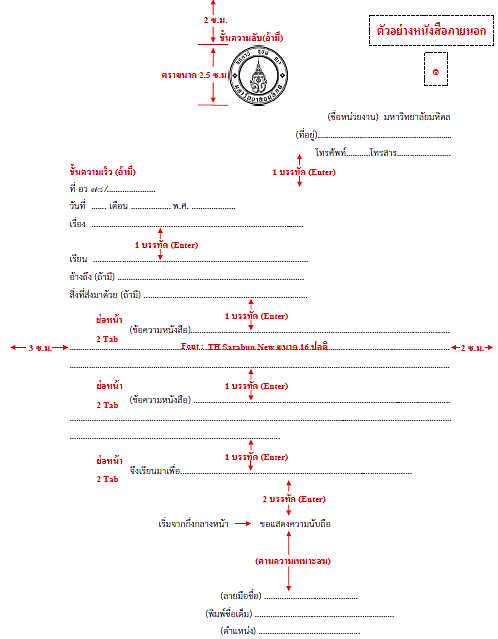 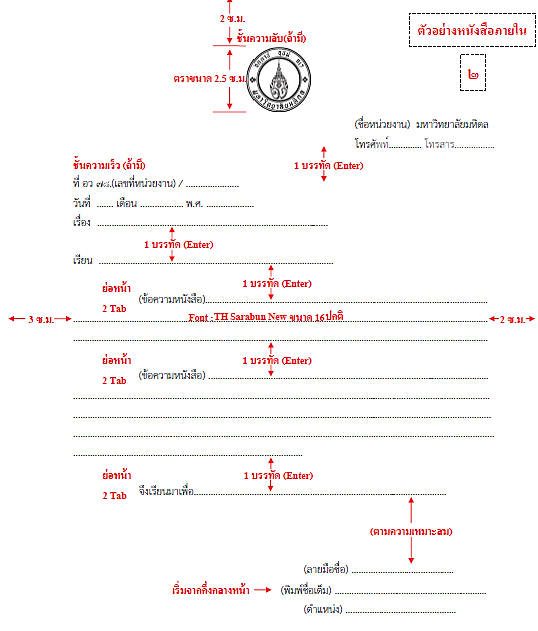 เขียน “เรื่อง” อย่างไรให้ “ได้เรื่อง”สั้น กระชับ ไม่ควรยาวเกินกว่า ๒ บรรทัด โดยมากเรื่องมักยาวประมาณครึ่งบรรทัดได้ใจความ  ควรเขียนเป็นประโยคหรือวลี ไม่ใช้คำนามหรือคำกริยาลอย ๆ  เช่น  เรื่อง หนังสือราชการ  หรือ เรื่อง การเขียนหนังสือราชการ เพราะไม่รู้ว่าต้องการสื่ออะไร จะให้ทำอะไร ควรเปลี่ยนเป็น “การอบรมเชิงปฏิบัติการการเขียนหนังสือราชการ”รู้เรื่อง  บอกให้รู้ว่าต้องการติดต่อเรื่องอะไร เช่น ขอเชิญอบรม ไม่รู้ว่าอบรมเรื่องอะไรเก็บค้นอ้างอิงได้ง่าย รู้ว่าเป็นเรื่องประเภทใด เช่น อบรม ประชุม เชิญ  ขอความอนุเคราะห์แตกต่างจากเรื่องอื่น  เช่น หนังสือเชิญประชุม ควรระบุไว้ในส่วนเรื่องด้วยว่าเป็นการประชุมครั้งใด หรือกรณีเชิญเข้าอบรม ถ้าการอบรมมีหลายครั้ง ควรระบุด้วยว่าหนังสือที่มีมานี้หมายถึงครั้งใดลักษณะความมุ่งหมายคำอธิบายเพื่อให้ทราบคำอธิบายหรือคำชี้แจงเพื่อให้เข้าใจคำยืนยันเพื่อให้แน่ใจคำขอเพื่อให้พิจารณาหรือดำเนินการหรือให้ความร่วมมือช่วยเหลือคำถามหรือคำหารือเพื่อขอทราบคำสั่งหรือคำกำชับเพื่อให้ปฏิบัติคำเตือนเพื่อไม่ให้ลืม